ООО «ЭЛЕМЕНТ СНАБ»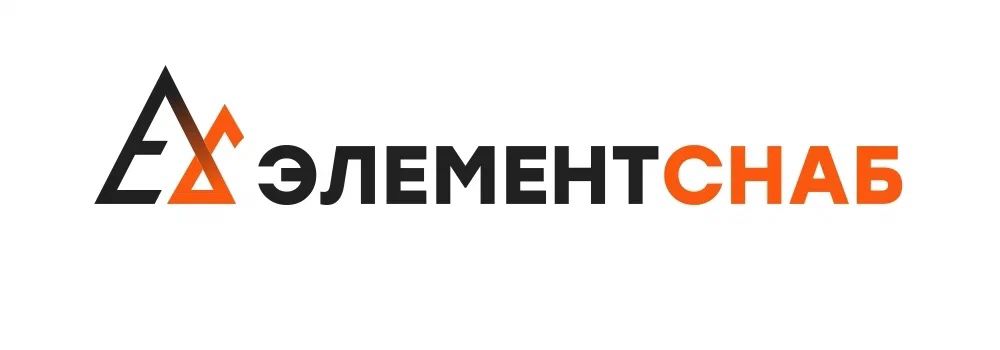 140209 г. Московская область, Воскресенский р-он, с. Федино, тер. Производственный центр, стр. 2,оф.5Тел.: 8 (800) 550-61-57e-mail: info@elementsnab.ru Опросный лист для заказа нижней роликоопоры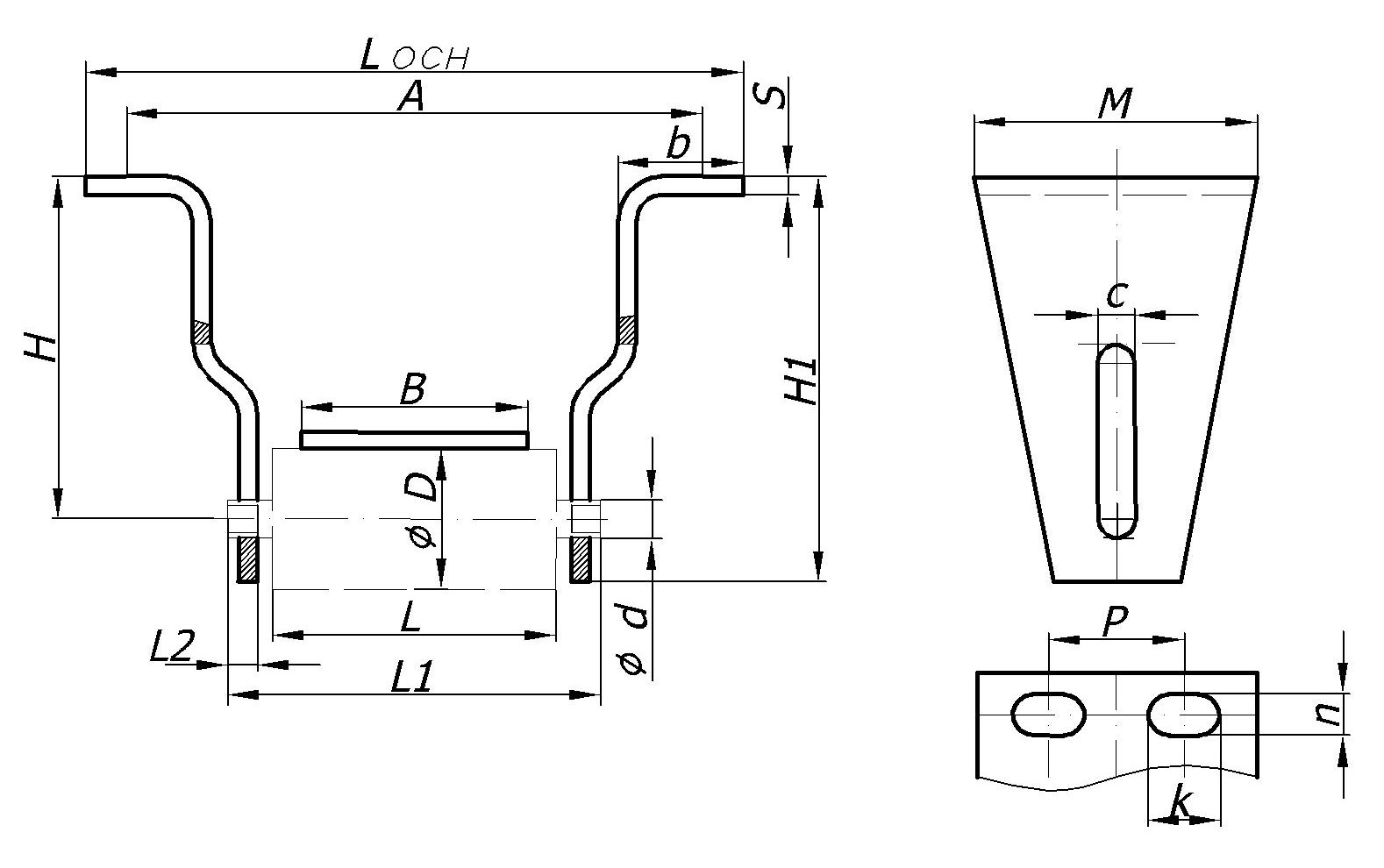 Параметры роликоопоры           Конвейерные ролики производятся в соответствии с параметрами, указанными в настоящем опросном листе.      При неуказании тех или иных параметров, ролики производятся с параметрами на усмотрение завода-изготовителя. Опросный лист для заказа верхней роликоопоры 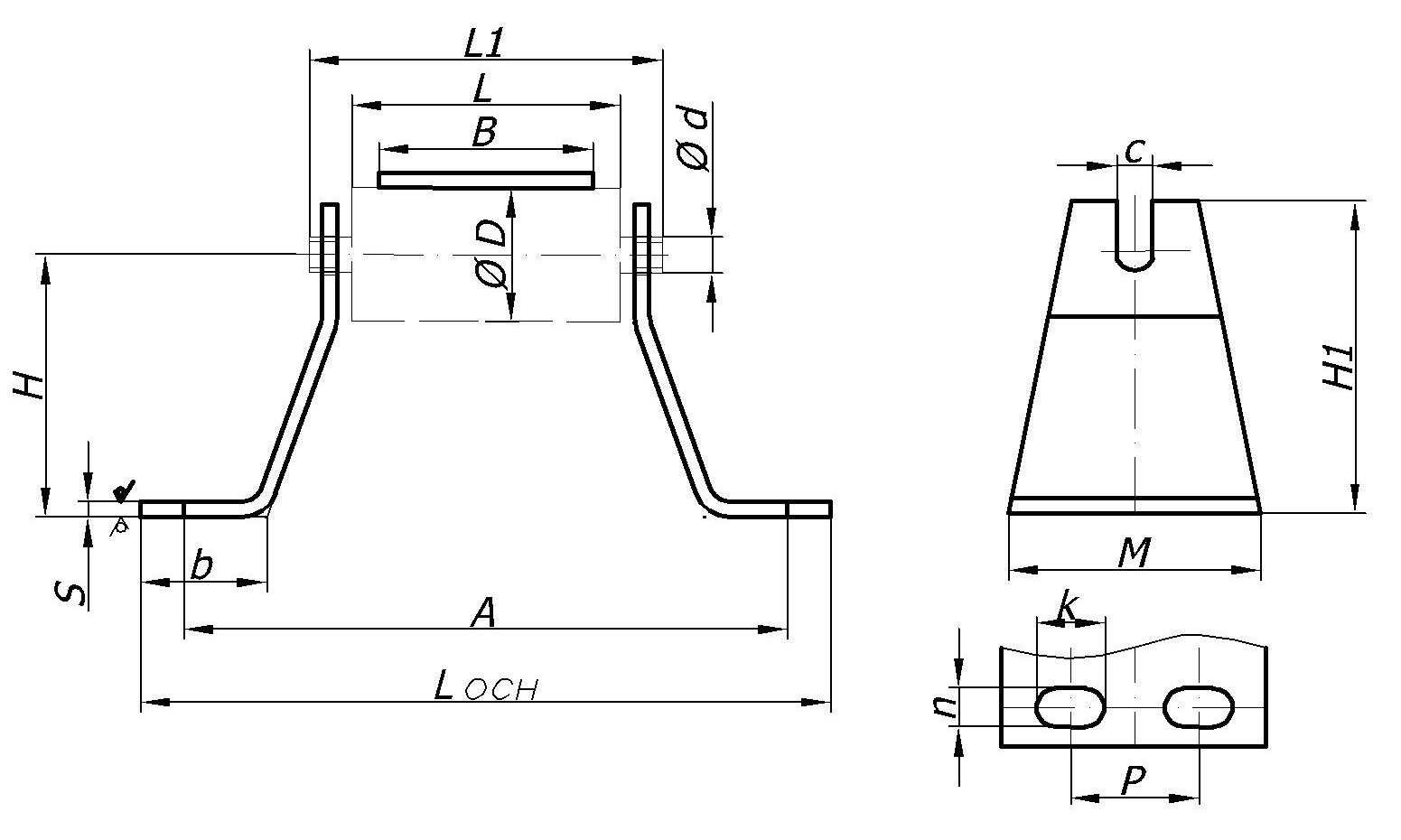 Параметры роликоопоры           Конвейерные ролики производятся в соответствии с параметрами, указанными в настоящем опросном листе.      При неуказании тех или иных параметров, ролики производятся с параметрами на усмотрение завода-изготовителя. DBHH1ALоснMnkPSbLL1L2dcКол-воОсобые требования:
Температура эксплуатации ____________________Скорость движения ленты  ____________________Место установки _____________________________ Сведения о заказчике:Наименование предприятия: _________________Ф.И.О.: ___________________________________Должность: _______________________________Подпись: _________________________________Дата:_____________________________________DBHH1ALоснMnkPSbLL1L2dcКол-воПримечаниеОсобые требования:
Температура эксплуатации ____________________Скорость движения ленты  ____________________Место установки _____________________________ Сведения о заказчике:Наименование предприятия: _________________Ф.И.О.: ___________________________________Должность: _______________________________Подпись: _________________________________Дата:_____________________________________